Bradford Wayfarers BBQ Thursday 16th JuneWe are organising a BBQ on Thursday 16th June from The Town End Farm Shop at Airton. This is located on the edge of the village on the road to Malham. Richard will lead a walk of up to 8 miles starting 11.30 finishing 4 to 4.30. Those who wish to stay for the BBQ (cost £15) can freshen up in the tearoom facilities ready for the BBQ at 5.00pm.Our BBQ host is Chris Wildman, the owner of the Farm Shop, who is a specialist butcher. All the meats used in the BBQ are home produced from local livestock. The burgers contain no additives, except salt and pepper. The sausages are made to a special recipe handed down through several generations. There will be a variety of steaks. In addition, there will be a selection of drinks and desserts.The BBQ is open to all our members and friends.Further details on the website: https://townendfarmshop.co.uk/You will see that the Farm Shop has recently won a prestigious award.If you would like to come to the BBQ, please confirm to Carol carol75walker@aol.comRichard also has the banking details to pay for the BBQ walkerrfw@aol.com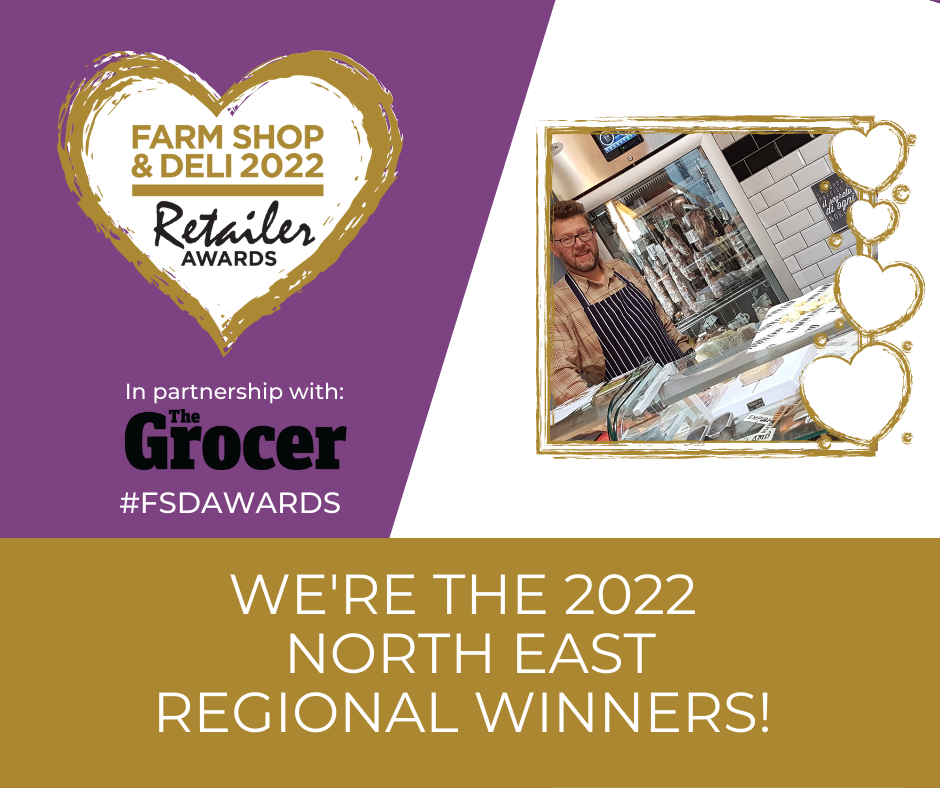 Feel free to bring along your friends 